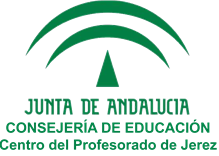 PROPUESTA DE CERTIFICACIÓN DE PARTICIPACIÓN EN UN PROYECTO DE FORMACIÓN EN CENTROPROPONE: Se emita certificado de participación (incluida la coordinación) en el proyecto citado según la relación  que se adjunta:Fecha: 29 de mayo de 2017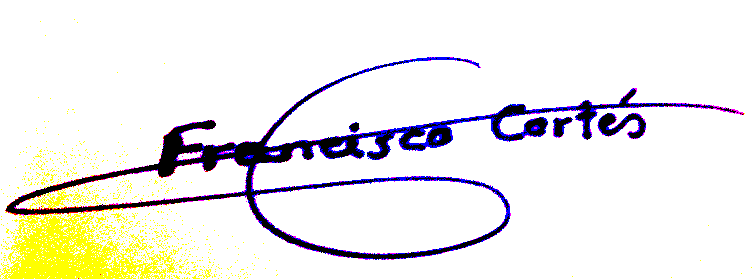 Firma: Francisco José Cortés SilvaD/Dña : FRANCISCO JOSÉ CORTÉS SILVADNI  31715494-NCorreo electrónico: franciscocortes@cepervictoriaalba.comcortessilvafrancisco@gmail.comCoordinador de la Formación en Centro:      “La Web 2.0 en un Centro de Educación Permanente”   Coordinador de la Formación en Centro:      “La Web 2.0 en un Centro de Educación Permanente”   Centro: Ceper Victoria Alba; Seper El Mimbral; Seper Bucharaque; Seper La PazCódigo:11500272Localidad: Jerez de la FronteraCualitativoNombre y apellidosDNINº HORAS1 JOSÉ ANDRÉS GONZÁLEZ RANILLACEPER “VICTORIA ALBA”12390949-K802 MARIO CORTIJO PÉREZ CEPER “VICTORIA ALBA”31697039-A803 ALICIA BERNAL LEIVACEPER “VICTORIA ALBA”48978772-L804 SANTIAGO CANO GARCÍACEPER “VICTORIA ALBA”75862787-R805 CARLOS DE ANDRÉS SANZCEPER “VICTORIA ALBA”31831076-L806 Mª CARMEN CARRASCO ROMEROCEPER “VICTORIA ALBA”31233649-V807 Mª DOLORES MARÍN CABRALCEPER “VICTORIA ALBA”31614167-T808 ENRIQUE DEL VALLE CORDEROCEPER “VICTORIA ALBA”31579252-E809 JOSÉ MARÍA GARCÍA ÁLVAREZCEPER “VICTORIA ALBA”31602167-L8010DAVINIA ALMEDA BONHOMOCEPER “VICTORIA ALBA”53580875-Y8011FCO. JOSÉ CORTÉS SILVA(COORDINADOR)SEPER BUCHARAQUE31715494-N9012FRANCISCO ACOSTA ACEVEDOSEPER BUCHARAQUE05629986-T8013 ROCÍO NAVARRO ORTEGASEPER EL MIMBRAL48885116-L8014 JUAN MANUEL DECENA ORIHUELASEPER EL MIMBRAL31654381-X8015Mª DOLORES SIMÓN MONTSERRATSEPER LA PAZ30990902-N80